GLS10 INTERPERSONAL SKI LLS – SELF-ASSESSMENT – Remote EditionInteracting with Others Differently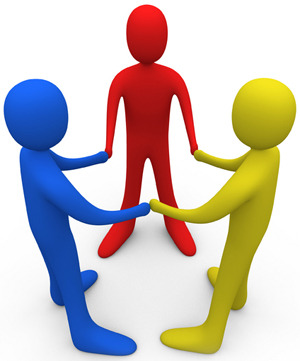 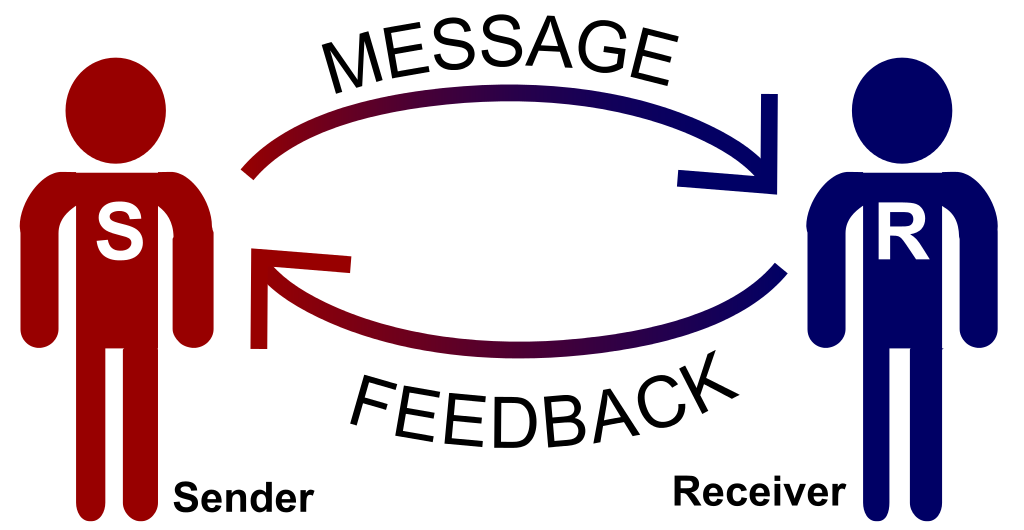 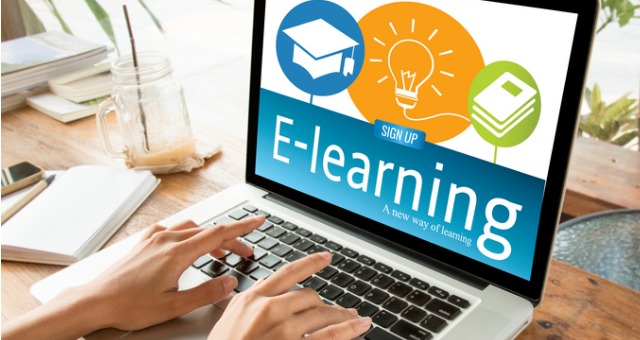 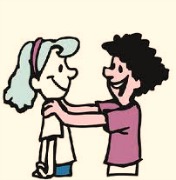 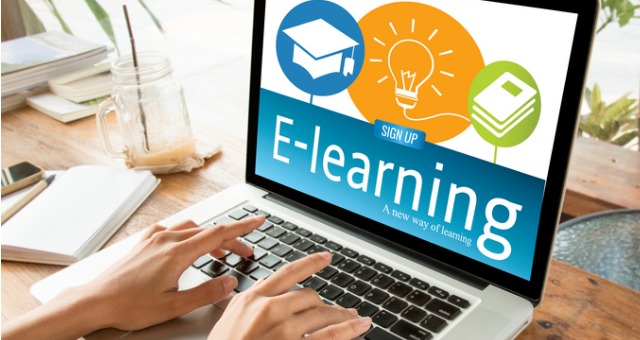 With whom do you have relationships? (      /3 thinking)Interpersonal skills improve communication and relationships between people. They are especially important in school and work where you often have to cooperate with others, for marks or for pay. 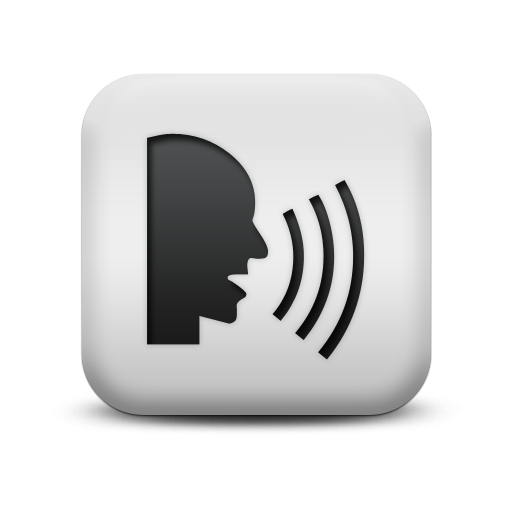 Verbal CommunicationHow you say something can be as important as what you say. Your voice can be loud, quiet, or at just the right volume. You can speak quickly, slowly, or at just the right pace (speed).You need to speak clearly, too, so that the listener can understand your words. Clear pronunciation is very important. This is especially true during online in-class meetings. Question: What are your strengths and weaknesses in the area of verbal communication? (     /2 thinking)StrengthsWeaknessesNon-Verbal CommunicationWe communicate with more than just our words and voices. We have other ways to send messages, intentionally (on purpose) or not.eye contact facial expressions tone of voice gestures physical distance not responding to teachers’ messages during online learningWe express feelings and send signals through our non-verbal communication. We agree or disagree through a simple nod of the head. Since communication is a two-way process, non-verbal forms can be very important in giving feedback – indicating to the other person that you understand, or are perplexed or surprised by what they are saying. We also have to realize that the place where an interaction occurs can influence the message. The way you carry yourself when you hang out with your friends should be different from the way you carry yourself in class. This goes for online learning as well. The atmosphere is completely different from physical school. In normal times, another way that we communicate non-verbally is through how close or far we are from others. Distance can convey both respect and aloofness – it depends on the circumstance. Being very close can send a message of trust, or it can make the other person feel uncomfortable. Now, social distance mandates that we are at least six feet apart. This could change the way we interact. Active Listening	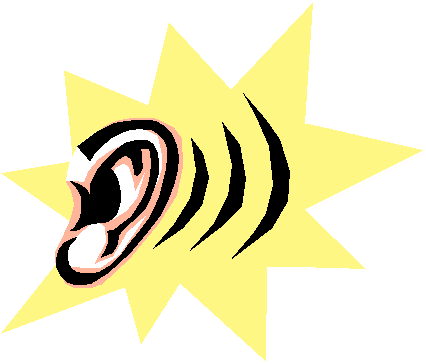 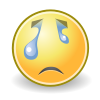 Listening is part of having relationships with other people. If you’re listening, it means you’re not just hearing the speaker’s words, you’re also paying attention to the non-verbal messages that show their feelings. A person can say she is happy but might sound sad. Similarly, a person can smile but have a tear in his eye. If you’re a good listener, you can interpret (try to understand) feelings and words. It takes a lot of focus (paying close attention) to listen actively. Questions: (     /2 thinking)For you, what is the hardest part about listening?What effect has social distancing had on your conversations? If you haven’t had any, predict for the future.Non-Verbal Communication We communicate with more than just our words and voices. We have other ways to send messages, such as how we feel. Sometimes we mean to send them, sometimes we don’t.Sometimes they are positive messages, sometimes they are negative messages. (     /5 knowledge)GLS10 INTERPERSONAL SKI LLS – Further Reflection (     /7 marks thinking)Describe a time when you had an unsuccessful interpersonal interaction in a social setting (with friends). Once, IA) Describe a time when you had an unsuccessful interpersonal interaction with a teacher.          Once, I…B) How did it affect your learning? It caused me to…A) What are some interpersonal skills that you need to improve on in school? (specify online or in-person)I need to improve my …B) In social settings?When I interact with friends, I need to improve my …What has been the influence of Covid-19 on your interpersonal relations?With friendsWith teachersTotal MarksThinking =           / 14  Knowledge =      /5      Curriculum Expectations: By the end of the course students will: Identify and describe a variety of verbal and non-verbal communication skills necessary for successful interpersonal relations in a variety of settings; Describe how interpersonal and teamwork skills can promote achievement  of individual learning goals;  Use appropriate interpersonal skills to maximize learning; Evaluate the importance of various interpersonal and teamwork skills in a variety of learning situationAt schoolAt homeOthere.g., teacherse.g., siblinge.g., bossWhich messages can we send through each type of non-verbal communication? (Fill in five additional boxes. There are a few samples for you. Some sentences are started for you. You may make your own as well. Red have been updated for remote learning.)Which messages can we send through each type of non-verbal communication? (Fill in five additional boxes. There are a few samples for you. Some sentences are started for you. You may make your own as well. Red have been updated for remote learning.)Which messages can we send through each type of non-verbal communication? (Fill in five additional boxes. There are a few samples for you. Some sentences are started for you. You may make your own as well. Red have been updated for remote learning.)Which messages can we send through each type of non-verbal communication? (Fill in five additional boxes. There are a few samples for you. Some sentences are started for you. You may make your own as well. Red have been updated for remote learning.)Which messages can we send through each type of non-verbal communication? (Fill in five additional boxes. There are a few samples for you. Some sentences are started for you. You may make your own as well. Red have been updated for remote learning.)Good messageGood messageBad MessageBad MessageOther?Eye contactWhen I don’t look at the teacher when she speaks my message is that I don’t think what she’s saying is very important.Facial expressionsI smile when someone tells a joke. My message is that I’m listening to the speaker.Tone of voice (the emotion in your voice or in you words in online messages)I whine when I speak. My message is that …Gestures (hand movements to emphasize speech – can be online as well)I play on my phone when the teacher is talking to me. This sends a message that…Physical distance (how close or far we are from someone when we communicate or social distance)When I stand really far away from someone when they speak, my message is that…Other?